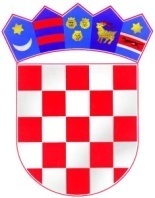 REPUBLIKA HRVATSKAZADARSKA ŽUPANIJAOPĆINA GRAČACOpćinsko vijećeKLASA: 400-08/13-01/01URBROJ: 2198/31-02-13-2Gračac, 22. srpnja 2013. g.Na temelju članka 110. Zakona o proračunu („Narodne novine“ br. 87/08, 136/12), članka 16. Pravilnika o godišnjem i polugodišnjem izvještaju o izvršenju proračuna (NN 24/13) i članka 32. Statuta Općine Gračac («Službeni glasnik Zadarske županije» br.9/10), Općinsko vijeće Općine Gračac na svojoj 2. sjednici održanoj 22. srpnja 2013. donijelo jeIZVJEŠTAJ O IZVRŠENJU PRORAČUNA OPĆINE GRAČAC ZA 1.1- 31. 12.  2012. GODINEČlanak 1.Opći dio proračuna:Izvještaj o izvršenju proračuna Općine Gračac za 1.1- 31.12. 2012. godine sadrži:Članak 2.Ostvarenje prihoda i primitaka, rashoda i izdataka po ekonomskoj, funkcijskoj, organizacijskoj, programskoj klasifikaciji i izvorima financiranja utvrđuje se u Računu prihoda i rashoda, Računu financiranja i Posebnom dijelu proračuna.Članak 3.Prihodi i rashodi te primici i izdaci ostvareni su kako slijedi:Članak 4.Posebni dio proračuna:Rashodi i izdaci po organizacijskoj, programskoj i ekonomskoj klasifikaciji ostvareni su kako slijedi:Članak 5.U skladu s člankom 108. Zakona o proračunu, sastavni dio godišnjeg izvještaja o izvršenju Proračuna Općine Gračac za 2012. g. sastoji se od:Opći dio proračuna na razini odjeljka ekonomske klasifikacijePosebni dio proračuna po organizacijskoj i programskoj klasifikaciji na razini odjeljka ekonomske klasifikacije.Obrazloženje:Obrazloženje o ostvarenju prihoda / rashodaIzvještaj o zaduživanjuIzvještaj o danim jamstvimaIzvještaj o korištenju proračunske pričuvePrihodi proračuna za 2012. g. planirani su u iznosu od 13.771.170,00 kn a ostvareni u iznosu od 10.419.532,27 kn što predstvalja 75% planiranog iznosa. Negativna razlika u iznosu od 16.013,10kn će se pokriti prihodom u narednom razdoblju. Na dan 31.12.2012. godine stanje novčanih sredstava u banci i blagajni iznosi ukupno 78.204,72 kn, dok nepodmirene obveze iznose ukupno 350.004 kn:Općina Gračac se nije zaduživala na domaćem ili stranom tržištu novca.U 2012. godini Općina Gračac nije davala nova jamstva , a jamstvo iz 2009. godine dato Komunalnom d.o.o je tijekom 2012. redovno otplaćeno u 4 anuiteta i ukupnom iznosu od 134.229 kn.Općina Gračac nije koristila sredstva iz proračunske pričuve.Članak 6.	Izvještaj o izvršenju Proračuna Općine Gračac za 1.1- 31.12.  2012. godine stupa na snagu osmog dana od dana objave u «Službenom glasniku Zadarske županije».										                                             PREDSJEDNICA:                                                                                                                                                         Katarina Pleša JakovljevićIzvršenjeIzvorni planIzmjene planaTekući planIzvršenjeIndeksIndeks2011.(1)2012.(2)2012.(3)2012.(4)2012.(5)(5/4)(5/1)A. RAČUN PRIHODA I RASHODA    Prihodi poslovanja12.297.306,5513.221.170,000,0013.221.170,0010.402.502,2578,6884,59    Prihodi od prodaje nefinancijske imovine457.784,62550.000,000,00550.000,0017.030,023,103,72    Rashodi poslovanja11.912.633,8111.818.700,000,0011.818.700,009.814.249,8783,0482,39    Rashodi za nabavu nefinancijske imovine1.110.385,971.952.470,000,001.952.470,00621.295,5031,8255,95    RAZLIKA - MANJAK-267.928,610,000,000,00-16.013,100,000,00B. RAČUN ZADUŽIVANJA/FINANCIRANJA    NETO ZADUŽIVANJE/FINANCIRANJE0,000,000,000,000,000,000,00    VIŠAK/MANJAK + NETO ZADUŽIVANJA/FINANCIRANJA-267.928,610,000,000,00-16.013,100,000,00Račun iz    OpisIzvršenjeIzvorni planIzmjene planaTekući planIzvršenjeIndeksIndeksrač. plana2011.(1)2012.(2)2012.(3)2012.(4)2012.(5)(5/4)(5/1)A. RAČUN PRIHODA I RASHODAA. RAČUN PRIHODA I RASHODAPrihodi poslovanjaPrihodi poslovanja12.297.306,5513.221.170,000,0013.221.170,0010.402.502,2578,6884,596111Porez i prirez na dohodak od nesamostalnog rada3.364.599,653.250.700,000,003.250.700,002.514.614,1077,3674,746112Porez i prirez na dohodak od samostalnih djelatnosti0,00450.000,000,00450.000,00370.560,6482,350,006113Porez i prirez na dohodak od imovine i imovinskih prava0,00175.000,000,00175.000,0026.561,5115,180,006114Porez i prirez na dohodak od kapitala0,0050.000,000,0050.000,00122.190,50244,380,006117Povrat poreza i prireza na dohodak po godišnjoj prijavi0,00100.000,000,00100.000,0047.309,1347,310,006131Stalni porezi na nepokretnu imovinu (zemlju, zgrade, kuće i ostalo)0,00100.000,000,00100.000,000,000,000,006142Porez na promet33.526,2542.000,000,0042.000,00388.827,15925,781.159,776145Porezi na korištenje dobara ili izvođenje aktivnosti39.848,6360.000,000,0060.000,0055.677,0592,80139,726331Tekuće pomoći iz proračuna1.806.823,991.800.000,000,001.800.000,00777.635,6843,2043,046332Kapitalne pomoći iz proračuna1.214.380,931.150.000,000,001.150.000,00512.863,4544,6042,236351Tekuće pomoći izravnanja za decentralizirane funkcije3.718.000,003.446.470,000,003.446.470,003.477.445,00100,9093,536413Kamate na oročena sredstva i depozite po viđenju1.407,895.000,000,005.000,00934,9918,7066,416422Prihodi od zakupa i iznajmljivanja imovine282.803,99250.000,000,00250.000,00351.460,63140,58124,286423Naknada za korištenje nefinancijske imovine250.951,41252.000,000,00252.000,00417.552,47165,70166,396429Ostali prihodi od nefinancijske imovine0,000,000,000,000,000,000,006511Državne upravne i sudske pristojbe0,0078.000,000,0078.000,0041.400,2453,080,006512"Županijske, gradske i općinske pristojbe i naknade"68.908,362.000,000,002.000,0050,002,500,076524Doprinosi za šume324.201,66350.000,000,00350.000,00334.894,9295,68103,306526Ostali nespomenuti prihodi158.515,02155.000,000,00155.000,0056.853,5436,6835,876531Komunalni doprinosi67.866,90250.000,000,00250.000,0037.249,6114,9054,896532Komunalne naknade965.071,871.245.000,000,001.245.000,00868.421,6469,7589,996819Ostale kazne400,0010.000,000,0010.000,000,000,000,00Prihodi od prodaje nefinancijske imovinePrihodi od prodaje nefinancijske imovine457.784,62550.000,000,00550.000,0017.030,023,103,727111Zemljište0,0050.000,000,0050.000,000,000,000,007211Stambeni objekti457.784,62500.000,000,00500.000,0017.030,023,413,72Rashodi poslovanjaRashodi poslovanja11.912.633,8111.818.700,000,0011.818.700,009.814.249,8783,0482,393111Plaće za redovan rad4.485.688,783.955.000,000,003.955.000,004.274.782,58108,0995,303113Plaće za prekovremeni rad13.088,4810.000,000,0010.000,001.903,1119,0314,543121Ostali rashodi za zaposlene138.493,08189.000,000,00189.000,00144.159,2476,27104,093132Doprinosi za obvezno zdravstveno osiguranje677.886,86635.000,000,00635.000,00578.742,9591,1485,373133Doprinosi za obvezno osiguranje u slučaju nezaposlenosti68.394,6874.700,000,0074.700,0074.492,5499,72108,923211Službena putovanja20.297,9541.500,000,0041.500,0015.262,0036,7875,193212Naknade za prijevoz, za rad na terenu i odvojeni život187.942,01113.000,000,00113.000,00195.584,42173,08104,073213Stručno usavršavanje zaposlenika16.522,0016.500,000,0016.500,004.450,0026,9726,933221Uredski materijal i ostali materijalni rashodi136.400,81174.000,000,00174.000,0076.174,7543,7855,853222Materijal i sirovine93.585,0020.000,000,0020.000,0034.643,00173,2237,023223Energija701.024,68782.000,000,00782.000,00759.064,6597,07108,283224Materijal i dijelovi za tekuće i investicijsko održavanje101.587,24165.000,000,00165.000,00100.593,6260,9799,023225Sitni inventar i auto gume56.024,5540.000,000,0040.000,0041.333,18103,3373,783231Usluge telefona, pošte i prijevoza551.132,56592.000,000,00592.000,00478.123,4080,7686,753232Usluge tekućeg i investicijskog održavanja1.912.730,371.948.000,000,001.948.000,00979.862,4550,3051,233233Usluge promidžbe i informiranja61.576,0473.000,000,0073.000,0018.434,0525,2529,943234Komunalne usluge22.120,0037.000,000,0037.000,0016.718,5045,1975,583235Zakupnine i najamnine51.436,1455.000,000,0055.000,0053.933,4598,06104,863236Zdravstvene i veterinarske usluge13.355,0935.000,000,0035.000,0013.291,5337,9899,523237Intelektualne i osobne usluge245.578,30357.000,000,00357.000,00225.144,1363,0791,683238Računalne usluge57.193,7557.000,000,0057.000,0059.455,58104,31103,953239Ostale usluge38.673,3656.000,000,0056.000,009.744,3017,4025,203241Naknade troškova osobama izvan radnog odnosa0,0010.000,000,0010.000,0022.305,17223,050,003291Naknade za rad predstavničkih i izvršnih tijela, povjerenstava i slično75.728,66261.000,000,00261.000,0071.604,1927,4394,553292Premije osiguranja118.283,1480.000,000,0080.000,00105.247,16131,5688,983293Reprezentacija148.957,69130.000,000,00130.000,00100.749,3477,5067,643294Članarine15.000,0010.000,000,0010.000,009.858,7698,5965,733299Ostali nespomenuti rashodi poslovanja191.748,6555.000,000,0055.000,0046.628,0184,7824,323431Bankarske usluge i usluge platnog prometa16.350,7217.500,000,0017.500,0014.619,2383,5489,413433Zatezne kamate741,141.500,000,001.500,00587,5839,1779,283434Ostali nespomenuti financijski rashodi1.555,913.000,000,003.000,002.157,0071,90138,633512Subvencije trgovačkim društvima u javnom sektoru140.145,00150.000,000,00150.000,000,000,000,003523Subvencije poljoprivrednicima i obrtnicima105.808,04100.000,000,00100.000,0061.000,0061,0057,653631Tekuće pomoći unutar općeg proračuna11.357,1050.000,000,0050.000,002.000,004,0017,613721Naknade građanima i kućanstvima u novcu491.896,05555.000,000,00555.000,00500.700,0090,22101,793811Tekuće donacije u novcu764.329,98875.000,000,00875.000,00720.900,0082,3994,323821Kapitalne donacije neprofitnim organizacijama30.000,0030.000,000,0030.000,000,000,000,003851Nepredviđeni rashodi do visine proračunske pričuve0,0065.000,000,0065.000,000,000,000,003921Prijelazni račun150.000,000,000,000,000,000,000,00Rashodi za nabavu nefinancijske imovineRashodi za nabavu nefinancijske imovine1.110.385,971.952.470,000,001.952.470,00621.295,5031,8255,954213Ceste, željeznice i ostali prometni objekti597.753,57830.000,000,00830.000,00587.231,7570,7598,244214Ostali građevinski objekti86.251,57180.000,000,00180.000,000,000,000,004221Uredska oprema i namještaj47.069,83105.000,000,00105.000,0025.063,7523,8753,254223Oprema za održavanje i zaštitu102.537,0051.470,000,0051.470,000,000,000,004227Uređaji, strojevi i oprema za ostale namjene6.150,00425.000,000,00425.000,000,000,000,004231Prijevozna sredstva u cestovnom prometu270.624,000,000,000,000,000,000,004241Knjige0,0011.000,000,0011.000,009.000,0081,820,004264Ostala nematerijalna proizvedena imovina0,00350.000,000,00350.000,000,000,000,00B. RAČUN ZADUŽIVANJA/FINANCIRANJAB. RAČUN ZADUŽIVANJA/FINANCIRANJARačun izRačun izOpis(2)IzvorniIzmjeneTekući(7)OstvarenoIndeksrač. plana(1)rač. plana(1)plan(4)plana(5)plan(6)(7/6 +100)UKUPNO RASHODI / IZDACIUKUPNO RASHODI / IZDACIUKUPNO RASHODI / IZDACI13.771.170,000,0013.771.170,0010.435.545,3775,80RAZDJEL  001   OPĆINA GRAČACRAZDJEL  001   OPĆINA GRAČACRAZDJEL  001   OPĆINA GRAČAC13.771.170,000,0013.771.170,0010.435.545,3775,80Glavni program A01  Redovne djelatnosti jedinice lokalne samoupraveGlavni program A01  Redovne djelatnosti jedinice lokalne samoupraveGlavni program A01  Redovne djelatnosti jedinice lokalne samouprave13.771.170,000,0013.771.170,0010.435.545,3775,80Program 0100 Redovne djelatnosti predstavničkog i izvršnog tijelaProgram 0100 Redovne djelatnosti predstavničkog i izvršnog tijelaProgram 0100 Redovne djelatnosti predstavničkog i izvršnog tijela590.000,000,00590.000,00357.271,0460,60Aktivnost A100001 Obavljanje redovnih aktivnosti predstavničkog i izvršnog tijelaAktivnost A100001 Obavljanje redovnih aktivnosti predstavničkog i izvršnog tijelaAktivnost A100001 Obavljanje redovnih aktivnosti predstavničkog i izvršnog tijela335.000,000,00335.000,00158.915,8247,40FUNKCIJSKA KLASIFIKACIJA  01   OPĆE JAVNE USLUGEFUNKCIJSKA KLASIFIKACIJA  01   OPĆE JAVNE USLUGEFUNKCIJSKA KLASIFIKACIJA  01   OPĆE JAVNE USLUGE335.000,000,00335.000,00158.915,8247,4032413241Naknade troškova osobama izvan radnog odnosa10.000,000,0010.000,0022.305,17223,1032913291Naknade za rad predstavničkih i izvršnih tijela, povjerenstava i slično200.000,000,00200.000,0036.638,3118,3032933293Reprezentacija120.000,000,00120.000,0099.972,3483,3032993299Ostali nespomenuti rashodi poslovanja5.000,000,005.000,000,000,00Aktivnost A100002 Financiranje političkih stranakaAktivnost A100002 Financiranje političkih stranakaAktivnost A100002 Financiranje političkih stranaka60.000,000,0060.000,0052.000,0086,70FUNKCIJSKA KLASIFIKACIJA  01   OPĆE JAVNE USLUGEFUNKCIJSKA KLASIFIKACIJA  01   OPĆE JAVNE USLUGEFUNKCIJSKA KLASIFIKACIJA  01   OPĆE JAVNE USLUGE60.000,000,0060.000,0052.000,0086,7038113811Tekuće donacije u novcu60.000,000,0060.000,0052.000,0086,70Aktivnost A100003 Obavljanje redovnih djelatnosti mjesnih odboraAktivnost A100003 Obavljanje redovnih djelatnosti mjesnih odboraAktivnost A100003 Obavljanje redovnih djelatnosti mjesnih odbora85.000,000,0085.000,0066.055,2277,70FUNKCIJSKA KLASIFIKACIJA  01   OPĆE JAVNE USLUGEFUNKCIJSKA KLASIFIKACIJA  01   OPĆE JAVNE USLUGEFUNKCIJSKA KLASIFIKACIJA  01   OPĆE JAVNE USLUGE85.000,000,0085.000,0066.055,2277,7032233223Energija2.000,000,002.000,0016.413,42820,7032313231Usluge telefona, pošte i prijevoza22.000,000,0022.000,004.198,0219,1032913291Naknade za rad predstavničkih i izvršnih tijela, povjerenstava i slično31.000,000,0031.000,0034.965,88112,8032993299Ostali nespomenuti rashodi poslovanja30.000,000,0030.000,0010.477,9034,90Aktivnost A100004 Donacije po odluci Općinskog načelnikaAktivnost A100004 Donacije po odluci Općinskog načelnikaAktivnost A100004 Donacije po odluci Općinskog načelnika60.000,000,0060.000,0065.300,00108,80FUNKCIJSKA KLASIFIKACIJA  01   OPĆE JAVNE USLUGEFUNKCIJSKA KLASIFIKACIJA  01   OPĆE JAVNE USLUGEFUNKCIJSKA KLASIFIKACIJA  01   OPĆE JAVNE USLUGE60.000,000,0060.000,0065.300,00108,8038113811Tekuće donacije u novcu60.000,000,0060.000,0065.300,00108,80Aktivnost A100005 Vijeće srpeske nacionalne manjineAktivnost A100005 Vijeće srpeske nacionalne manjineAktivnost A100005 Vijeće srpeske nacionalne manjine50.000,000,0050.000,0015.000,0030,00FUNKCIJSKA KLASIFIKACIJA  01   OPĆE JAVNE USLUGEFUNKCIJSKA KLASIFIKACIJA  01   OPĆE JAVNE USLUGEFUNKCIJSKA KLASIFIKACIJA  01   OPĆE JAVNE USLUGE50.000,000,0050.000,0015.000,0030,0032313231Usluge telefona, pošte i prijevoza10.000,000,0010.000,001.087,5010,9032913291Naknade za rad predstavničkih i izvršnih tijela, povjerenstava i slično30.000,000,0030.000,000,000,0032993299Ostali nespomenuti rashodi poslovanja10.000,000,0010.000,0013.912,50139,10Program 0200 Redovne djelatnosti upravnog tijelaProgram 0200 Redovne djelatnosti upravnog tijelaProgram 0200 Redovne djelatnosti upravnog tijela2.290.700,000,002.290.700,001.971.683,0986,10Aktivnost A100001 Obavljanje redovnih aktivnosti Jedinstvenog upravnog odjelaAktivnost A100001 Obavljanje redovnih aktivnosti Jedinstvenog upravnog odjelaAktivnost A100001 Obavljanje redovnih aktivnosti Jedinstvenog upravnog odjela2.185.700,000,002.185.700,001.946.619,3489,10FUNKCIJSKA KLASIFIKACIJA  01   OPĆE JAVNE USLUGEFUNKCIJSKA KLASIFIKACIJA  01   OPĆE JAVNE USLUGEFUNKCIJSKA KLASIFIKACIJA  01   OPĆE JAVNE USLUGE2.185.700,000,002.185.700,001.946.619,3489,1031113111Plaće za redovan rad930.000,000,00930.000,00891.775,5895,9031133113Plaće za prekovremeni rad10.000,000,0010.000,001.903,1119,0031213121Ostali rashodi za zaposlene100.000,000,00100.000,0090.009,2490,0031323132Doprinosi za obvezno zdravstveno osiguranje150.000,000,00150.000,00128.161,9585,4031333133Doprinosi za obvezno osiguranje u slučaju nezaposlenosti17.700,000,0017.700,0015.192,5485,8032113211Službena putovanja30.000,000,0030.000,0012.246,0040,8032123212Naknade za prijevoz, za rad na terenu i odvojeni život60.000,000,0060.000,0076.222,42127,0032133213Stručno usavršavanje zaposlenika10.000,000,0010.000,004.450,0044,5032213221Uredski materijal i ostali materijalni rashodi85.000,000,0085.000,0041.662,7549,0032233223Energija180.000,000,00180.000,00201.718,07112,1032243224Materijal i dijelovi za tekuće i investicijsko održavanje40.000,000,0040.000,0050.161,92125,4032253225Sitni inventar i auto gume26.000,000,0026.000,0023.519,1890,5032313231Usluge telefona, pošte i prijevoza144.000,000,00144.000,00103.715,1672,0032323232Usluge tekućeg i investicijskog održavanja25.000,000,0025.000,0019.984,8079,9032333233Usluge promidžbe i informiranja60.000,000,0060.000,0012.213,0520,4032343234Komunalne usluge3.000,000,003.000,001.597,5053,3032353235Zakupnine i najamnine45.000,000,0045.000,0044.397,7298,7032363236Zdravstvene i veterinarske usluge10.000,000,0010.000,000,000,0032373237Intelektualne i osobne usluge140.000,000,00140.000,00103.313,1373,8032383238Računalne usluge50.000,000,0050.000,0052.892,58105,8032393239Ostale usluge15.000,000,0015.000,008.122,3054,1032923292Premije osiguranja20.000,000,0020.000,0018.473,1692,4032943294Članarine10.000,000,0010.000,009.858,7698,6032993299Ostali nespomenuti rashodi poslovanja10.000,000,0010.000,0022.237,61222,4034313431Bankarske usluge i usluge platnog prometa11.000,000,0011.000,0010.046,2391,3034333433Zatezne kamate1.000,000,001.000,00587,5858,8034343434Ostali nespomenuti financijski rashodi3.000,000,003.000,002.157,0071,90Aktivnost A100002 Proračunska pričuvaAktivnost A100002 Proračunska pričuvaAktivnost A100002 Proračunska pričuva65.000,000,0065.000,000,000,00FUNKCIJSKA KLASIFIKACIJA  01   OPĆE JAVNE USLUGEFUNKCIJSKA KLASIFIKACIJA  01   OPĆE JAVNE USLUGEFUNKCIJSKA KLASIFIKACIJA  01   OPĆE JAVNE USLUGE65.000,000,0065.000,000,000,0038513851Nepredviđeni rashodi do visine proračunske pričuve65.000,000,0065.000,000,000,00Kapitalni projekt K100001 Nabava uredske opremeKapitalni projekt K100001 Nabava uredske opremeKapitalni projekt K100001 Nabava uredske opreme20.000,000,0020.000,0025.063,75125,30FUNKCIJSKA KLASIFIKACIJA  01   OPĆE JAVNE USLUGEFUNKCIJSKA KLASIFIKACIJA  01   OPĆE JAVNE USLUGEFUNKCIJSKA KLASIFIKACIJA  01   OPĆE JAVNE USLUGE20.000,000,0020.000,0025.063,75125,3042214221Uredska oprema i namještaj20.000,000,0020.000,0025.063,75125,30Tekući projekt T100001 Izrada prostorno planske dokumentacijeTekući projekt T100001 Izrada prostorno planske dokumentacijeTekući projekt T100001 Izrada prostorno planske dokumentacije20.000,000,0020.000,000,000,00FUNKCIJSKA KLASIFIKACIJA  01   OPĆE JAVNE USLUGEFUNKCIJSKA KLASIFIKACIJA  01   OPĆE JAVNE USLUGEFUNKCIJSKA KLASIFIKACIJA  01   OPĆE JAVNE USLUGE20.000,000,0020.000,000,000,0032373237Intelektualne i osobne usluge20.000,000,0020.000,000,000,00Program 0300 Zaštita od požara i civilna zaštitaProgram 0300 Zaštita od požara i civilna zaštitaProgram 0300 Zaštita od požara i civilna zaštita3.590.470,000,003.590.470,003.601.195,00100,30Aktivnost A100001 Redovna djelatnost javnog vatrogastvaAktivnost A100001 Redovna djelatnost javnog vatrogastvaAktivnost A100001 Redovna djelatnost javnog vatrogastva3.165.000,000,003.165.000,003.477.445,00109,90FUNKCIJSKA KLASIFIKACIJA  03   JAVNI RED I SIGURNOSTFUNKCIJSKA KLASIFIKACIJA  03   JAVNI RED I SIGURNOSTFUNKCIJSKA KLASIFIKACIJA  03   JAVNI RED I SIGURNOST3.165.000,000,003.165.000,003.477.445,00109,9031113111Plaće za redovan rad2.100.000,000,002.100.000,002.374.587,00113,1031213121Ostali rashodi za zaposlene80.000,000,0080.000,0035.550,0044,4031323132Doprinosi za obvezno zdravstveno osiguranje330.000,000,00330.000,00312.727,0094,8031333133Doprinosi za obvezno osiguranje u slučaju nezaposlenosti40.000,000,0040.000,0037.492,0093,7032113211Službena putovanja10.000,000,0010.000,003.016,0030,2032123212Naknade za prijevoz, za rad na terenu i odvojeni život35.000,000,0035.000,0095.262,00272,2032133213Stručno usavršavanje zaposlenika5.000,000,005.000,000,000,003221Uredski materijal i ostali materijalni rashodi50.000,000,0050.000,0020.562,0041,103223Energija160.000,000,00160.000,00132.539,0082,803224Materijal i dijelovi za tekuće i investicijsko održavanje5.000,000,005.000,0029.132,00582,603225Sitni inventar i auto gume5.000,000,005.000,0017.814,00356,303231Usluge telefona, pošte i prijevoza80.000,000,0080.000,0030.895,0038,603232Usluge tekućeg i investicijskog održavanja105.000,000,00105.000,00235.876,00224,603233Usluge promidžbe i informiranja5.000,000,005.000,003.947,0078,903234Komunalne usluge30.000,000,0030.000,0011.467,0038,203236Zdravstvene i veterinarske usluge10.000,000,0010.000,000,000,003237Intelektualne i osobne usluge35.000,000,0035.000,0044.880,00128,203238Računalne usluge5.000,000,005.000,001.575,0031,503292Premije osiguranja60.000,000,0060.000,0086.774,00144,603293Reprezentacija10.000,000,0010.000,00777,007,803431Bankarske usluge i usluge platnog prometa5.000,000,005.000,002.573,0051,50Aktivnost A100002 Financiranje dobrovoljnih vatrogasnih društavaAktivnost A100002 Financiranje dobrovoljnih vatrogasnih društava120.000,000,00120.000,00100.000,0083,30FUNKCIJSKA KLASIFIKACIJA  03   JAVNI RED I SIGURNOSTFUNKCIJSKA KLASIFIKACIJA  03   JAVNI RED I SIGURNOST120.000,000,00120.000,00100.000,0083,303811Tekuće donacije u novcu120.000,000,00120.000,00100.000,0083,30Aktivnost A100003 Financiranje rada Stožera za zaštitu i spašavanjeAktivnost A100003 Financiranje rada Stožera za zaštitu i spašavanje4.000,000,004.000,000,000,00FUNKCIJSKA KLASIFIKACIJA  02   OBRANAFUNKCIJSKA KLASIFIKACIJA  02   OBRANA4.000,000,004.000,000,000,003221Uredski materijal i ostali materijalni rashodi1.000,000,001.000,000,000,003224Materijal i dijelovi za tekuće i investicijsko održavanje2.000,000,002.000,000,000,003231Usluge telefona, pošte i prijevoza1.000,000,001.000,000,000,00Kapitalni projekt K100001 Nabava uredske opreme - JVPKapitalni projekt K100001 Nabava uredske opreme - JVP20.000,000,0020.000,000,000,00FUNKCIJSKA KLASIFIKACIJA  03   JAVNI RED I SIGURNOSTFUNKCIJSKA KLASIFIKACIJA  03   JAVNI RED I SIGURNOST20.000,000,0020.000,000,000,004221Uredska oprema i namještaj20.000,000,0020.000,000,000,00Kapitalni projekt K100002 Nabava opreme za protupožarnu zaštitu - JVPKapitalni projekt K100002 Nabava opreme za protupožarnu zaštitu - JVP261.470,000,00261.470,000,000,00FUNKCIJSKA KLASIFIKACIJA  03   JAVNI RED I SIGURNOSTFUNKCIJSKA KLASIFIKACIJA  03   JAVNI RED I SIGURNOST261.470,000,00261.470,000,000,004223Oprema za održavanje i zaštitu51.470,000,0051.470,000,000,004227Uređaji, strojevi i oprema za ostale namjene210.000,000,00210.000,000,000,00Tekući projekt T100001 Izrada Procjene ugroženosti stanovništva i mat.dobaraTekući projekt T100001 Izrada Procjene ugroženosti stanovništva i mat.dobara20.000,000,0020.000,0023.750,00118,80FUNKCIJSKA KLASIFIKACIJA  02   OBRANAFUNKCIJSKA KLASIFIKACIJA  02   OBRANA20.000,000,0020.000,0023.750,00118,803237Intelektualne i osobne usluge20.000,000,0020.000,0023.750,00118,80Program 0400 Poticanje razvoja gospodarstvaProgram 0400 Poticanje razvoja gospodarstva440.000,000,00440.000,0096.392,0021,90Aktivnost A100001 Subvencioniranje poljoprivrednika i obrtnikaAktivnost A100001 Subvencioniranje poljoprivrednika i obrtnika100.000,000,00100.000,0061.000,0061,00FUNKCIJSKA KLASIFIKACIJA  04   EKONOMSKI POSLOVIFUNKCIJSKA KLASIFIKACIJA  04   EKONOMSKI POSLOVI100.000,000,00100.000,0061.000,0061,003523Subvencije poljoprivrednicima i obrtnicima100.000,000,00100.000,0061.000,0061,00Tekući projekt T100001 Razvoj ruralnog turizma - IPATekući projekt T100001 Razvoj ruralnog turizma - IPA20.000,000,0020.000,0025.392,00127,00FUNKCIJSKA KLASIFIKACIJA  04   EKONOMSKI POSLOVIFUNKCIJSKA KLASIFIKACIJA  04   EKONOMSKI POSLOVI20.000,000,0020.000,0025.392,00127,003237Intelektualne i osobne usluge20.000,000,0020.000,0025.392,00127,00Tekući projekt T100002 Priprema dokumentacije za predpristupne fondove EUTekući projekt T100002 Priprema dokumentacije za predpristupne fondove EU20.000,000,0020.000,000,000,00FUNKCIJSKA KLASIFIKACIJA  04   EKONOMSKI POSLOVIFUNKCIJSKA KLASIFIKACIJA  04   EKONOMSKI POSLOVI20.000,000,0020.000,000,000,003237Intelektualne i osobne usluge20.000,000,0020.000,000,000,00Tekući projekt T100003 Sirana GračacTekući projekt T100003 Sirana Gračac300.000,000,00300.000,0010.000,003,30FUNKCIJSKA KLASIFIKACIJA  04   EKONOMSKI POSLOVIFUNKCIJSKA KLASIFIKACIJA  04   EKONOMSKI POSLOVI300.000,000,00300.000,0010.000,003,303224Materijal i dijelovi za tekuće i investicijsko održavanje20.000,000,0020.000,000,000,003232Usluge tekućeg i investicijskog održavanja35.000,000,0035.000,000,000,003237Intelektualne i osobne usluge30.000,000,0030.000,0010.000,0033,304227Uređaji, strojevi i oprema za ostale namjene215.000,000,00215.000,000,000,00Program 0500 Zaštita okolišaProgram 0500 Zaštita okoliša95.000,000,0095.000,0013.291,5314,00Aktivnost A100001 Higijeničarska službaAktivnost A100001 Higijeničarska služba15.000,000,0015.000,0013.291,5388,60FUNKCIJSKA KLASIFIKACIJA  05   ZAŠTITA OKOLIŠAFUNKCIJSKA KLASIFIKACIJA  05   ZAŠTITA OKOLIŠA15.000,000,0015.000,0013.291,5388,603236Zdravstvene i veterinarske usluge15.000,000,0015.000,0013.291,5388,60Kapitalni projekt K100001 Sanacija odlagališta komunalnog otpada StražbenicaKapitalni projekt K100001 Sanacija odlagališta komunalnog otpada Stražbenica50.000,000,0050.000,000,000,00FUNKCIJSKA KLASIFIKACIJA  05   ZAŠTITA OKOLIŠAFUNKCIJSKA KLASIFIKACIJA  05   ZAŠTITA OKOLIŠA50.000,000,0050.000,000,000,004264Ostala nematerijalna proizvedena imovina50.000,000,0050.000,000,000,00Tekući projekt T100001 Izrada Plana gospodarenja otpadomTekući projekt T100001 Izrada Plana gospodarenja otpadom30.000,000,0030.000,000,000,00FUNKCIJSKA KLASIFIKACIJA  05   ZAŠTITA OKOLIŠAFUNKCIJSKA KLASIFIKACIJA  05   ZAŠTITA OKOLIŠA30.000,000,0030.000,000,000,003237Intelektualne i osobne usluge30.000,000,0030.000,000,000,00Program 0600 Komunalne djelatnosti i stanovanjeProgram 0600 Komunalne djelatnosti i stanovanje3.620.000,000,003.620.000,001.667.596,6246,10Aktivnost A100001 Održavanje nerazvrstanih cesta i čišćenje snijegaAktivnost A100001 Održavanje nerazvrstanih cesta i čišćenje snijega1.050.000,000,001.050.000,00306.404,4529,20FUNKCIJSKA KLASIFIKACIJA  04   EKONOMSKI POSLOVIFUNKCIJSKA KLASIFIKACIJA  04   EKONOMSKI POSLOVI1.050.000,000,001.050.000,00306.404,4529,203224Materijal i dijelovi za tekuće i investicijsko održavanje50.000,000,0050.000,0020.822,1341,603232Usluge tekućeg i investicijskog održavanja1.000.000,000,001.000.000,00285.582,3228,60Aktivnost A100002 Čišćenje i održavanje javnih površinaAktivnost A100002 Čišćenje i održavanje javnih površina300.000,000,00300.000,00198.875,2566,30FUNKCIJSKA KLASIFIKACIJA  06   USLUGE UNAPREĐENJA STANOVANJA I ZAJEDNICEFUNKCIJSKA KLASIFIKACIJA  06   USLUGE UNAPREĐENJA STANOVANJA I ZAJEDNICE300.000,000,00300.000,00198.875,2566,303232Usluge tekućeg i investicijskog održavanja300.000,000,00300.000,00198.875,2566,30Aktivnost A100003 Odvodnja atmosferskih vodaAktivnost A100003 Odvodnja atmosferskih voda30.000,000,0030.000,000,000,00FUNKCIJSKA KLASIFIKACIJA  06   USLUGE UNAPREĐENJA STANOVANJA I ZAJEDNICEFUNKCIJSKA KLASIFIKACIJA  06   USLUGE UNAPREĐENJA STANOVANJA I ZAJEDNICE30.000,000,0030.000,000,000,003232Usluge tekućeg i investicijskog održavanja30.000,000,0030.000,000,000,00Aktivnost A100004 Javna rasvjetaAktivnost A100004 Javna rasvjeta435.000,000,00435.000,00350.414,7180,60FUNKCIJSKA KLASIFIKACIJA  06   USLUGE UNAPREĐENJA STANOVANJA I ZAJEDNICEFUNKCIJSKA KLASIFIKACIJA  06   USLUGE UNAPREĐENJA STANOVANJA I ZAJEDNICE435.000,000,00435.000,00350.414,7180,603223Energija360.000,000,00360.000,00343.053,1695,303232Usluge tekućeg i investicijskog održavanja75.000,000,0075.000,007.361,559,80Aktivnost A100005 Božićno i novogodišnje kićenje općineAktivnost A100005 Božićno i novogodišnje kićenje općine30.000,000,0030.000,000,000,00FUNKCIJSKA KLASIFIKACIJA  06   USLUGE UNAPREĐENJA STANOVANJA I ZAJEDNICEFUNKCIJSKA KLASIFIKACIJA  06   USLUGE UNAPREĐENJA STANOVANJA I ZAJEDNICE30.000,000,0030.000,000,000,003224Materijal i dijelovi za tekuće i investicijsko održavanje20.000,000,0020.000,000,000,003232Usluge tekućeg i investicijskog održavanja10.000,000,0010.000,000,000,00Aktivnost A100006 Održavanje grobljaAktivnost A100006 Održavanje groblja50.000,000,0050.000,0019.320,0038,60FUNKCIJSKA KLASIFIKACIJA  06   USLUGE UNAPREĐENJA STANOVANJA I ZAJEDNICEFUNKCIJSKA KLASIFIKACIJA  06   USLUGE UNAPREĐENJA STANOVANJA I ZAJEDNICE50.000,000,0050.000,0019.320,0038,603232Usluge tekućeg i investicijskog održavanja50.000,000,0050.000,0019.320,0038,60Aktivnost A100007 Održavanje odlagališta komunalnog otpadaAktivnost A100007 Održavanje odlagališta komunalnog otpada50.000,000,0050.000,000,000,00FUNKCIJSKA KLASIFIKACIJA  05   ZAŠTITA OKOLIŠAFUNKCIJSKA KLASIFIKACIJA  05   ZAŠTITA OKOLIŠA50.000,000,0050.000,000,000,003232Usluge tekućeg i investicijskog održavanja50.000,000,0050.000,000,000,00Aktivnost A100008 Subvencioniranje komunalnog poduzećaAktivnost A100008 Subvencioniranje komunalnog poduzeća150.000,000,00150.000,000,000,00FUNKCIJSKA KLASIFIKACIJA  06   USLUGE UNAPREĐENJA STANOVANJA I ZAJEDNICEFUNKCIJSKA KLASIFIKACIJA  06   USLUGE UNAPREĐENJA STANOVANJA I ZAJEDNICE150.000,000,00150.000,000,000,003512Subvencije trgovačkim društvima u javnom sektoru150.000,000,00150.000,000,000,00Aktivnost A100009 Održavanje vodovodaAktivnost A100009 Održavanje vodovoda150.000,000,00150.000,00183.502,14122,30FUNKCIJSKA KLASIFIKACIJA  06   USLUGE UNAPREĐENJA STANOVANJA I ZAJEDNICEFUNKCIJSKA KLASIFIKACIJA  06   USLUGE UNAPREĐENJA STANOVANJA I ZAJEDNICE150.000,000,00150.000,00183.502,14122,303232Usluge tekućeg i investicijskog održavanja150.000,000,00150.000,00183.502,14122,30Aktivnost A100010 Sanacija krovova stambenih zgradaAktivnost A100010 Sanacija krovova stambenih zgrada35.000,000,0035.000,0021.848,3262,40FUNKCIJSKA KLASIFIKACIJA  06   USLUGE UNAPREĐENJA STANOVANJA I ZAJEDNICEFUNKCIJSKA KLASIFIKACIJA  06   USLUGE UNAPREĐENJA STANOVANJA I ZAJEDNICE35.000,000,0035.000,0021.848,3262,403224Materijal i dijelovi za tekuće i investicijsko održavanje20.000,000,0020.000,00477,572,403232Usluge tekućeg i investicijskog održavanja15.000,000,0015.000,0021.370,75142,50Kapitalni projekt K100001 Modernizacija nerazvrstanih cesta u naseljima Općine GračacKapitalni projekt K100001 Modernizacija nerazvrstanih cesta u naseljima Općine Gračac800.000,000,00800.000,00587.231,7573,40FUNKCIJSKA KLASIFIKACIJA  04   EKONOMSKI POSLOVIFUNKCIJSKA KLASIFIKACIJA  04   EKONOMSKI POSLOVI800.000,000,00800.000,00587.231,7573,404213Ceste, željeznice i ostali prometni objekti800.000,000,00800.000,00587.231,7573,40Kapitalni projekt K100002 Izgradnja mosta u Kijanima na potoku KijašnicaKapitalni projekt K100002 Izgradnja mosta u Kijanima na potoku Kijašnica30.000,000,0030.000,000,000,00FUNKCIJSKA KLASIFIKACIJA  04   EKONOMSKI POSLOVIFUNKCIJSKA KLASIFIKACIJA  04   EKONOMSKI POSLOVI30.000,000,0030.000,000,000,004213Ceste, željeznice i ostali prometni objekti30.000,000,0030.000,000,000,00Kapitalni projekt K100004 Izrada projektne dokumentacije za kanalizacijsku mrežu GračacKapitalni projekt K100004 Izrada projektne dokumentacije za kanalizacijsku mrežu Gračac200.000,000,00200.000,000,000,00FUNKCIJSKA KLASIFIKACIJA  05   ZAŠTITA OKOLIŠAFUNKCIJSKA KLASIFIKACIJA  05   ZAŠTITA OKOLIŠA200.000,000,00200.000,000,000,004264Ostala nematerijalna proizvedena imovina200.000,000,00200.000,000,000,00Kapitalni projekt K100005 Izgrada projektne dokumentacije za kanalizacijsku mrežu SrbKapitalni projekt K100005 Izgrada projektne dokumentacije za kanalizacijsku mrežu Srb100.000,000,00100.000,000,000,00FUNKCIJSKA KLASIFIKACIJA  05   ZAŠTITA OKOLIŠAFUNKCIJSKA KLASIFIKACIJA  05   ZAŠTITA OKOLIŠA100.000,000,00100.000,000,000,004264Ostala nematerijalna proizvedena imovina100.000,000,00100.000,000,000,00Kapitalni projekt K100006 Projektna dokumentacija za javnu rasvjetuKapitalni projekt K100006 Projektna dokumentacija za javnu rasvjetu30.000,000,0030.000,000,000,00FUNKCIJSKA KLASIFIKACIJA  06   USLUGE UNAPREĐENJA STANOVANJA I ZAJEDNICEFUNKCIJSKA KLASIFIKACIJA  06   USLUGE UNAPREĐENJA STANOVANJA I ZAJEDNICE30.000,000,0030.000,000,000,003237Intelektualne i osobne usluge30.000,000,0030.000,000,000,00Kapitalni projekt K100007 Izgradnja novog dijela mreže javne rasvjeteKapitalni projekt K100007 Izgradnja novog dijela mreže javne rasvjete100.000,000,00100.000,000,000,00FUNKCIJSKA KLASIFIKACIJA  06   USLUGE UNAPREĐENJA STANOVANJA I ZAJEDNICEFUNKCIJSKA KLASIFIKACIJA  06   USLUGE UNAPREĐENJA STANOVANJA I ZAJEDNICE100.000,000,00100.000,000,000,004214Ostali građevinski objekti100.000,000,00100.000,000,000,00Kapitalni projekt K100008 Izgradnja vodovoda DanilovićiKapitalni projekt K100008 Izgradnja vodovoda Danilovići35.000,000,0035.000,000,000,00FUNKCIJSKA KLASIFIKACIJA  06   USLUGE UNAPREĐENJA STANOVANJA I ZAJEDNICEFUNKCIJSKA KLASIFIKACIJA  06   USLUGE UNAPREĐENJA STANOVANJA I ZAJEDNICE35.000,000,0035.000,000,000,004214Ostali građevinski objekti35.000,000,0035.000,000,000,00Kapitalni projekt K100009 Izgradnja vodovoda KijaniKapitalni projekt K100009 Izgradnja vodovoda Kijani35.000,000,0035.000,000,000,00FUNKCIJSKA KLASIFIKACIJA  06   USLUGE UNAPREĐENJA STANOVANJA I ZAJEDNICEFUNKCIJSKA KLASIFIKACIJA  06   USLUGE UNAPREĐENJA STANOVANJA I ZAJEDNICE35.000,000,0035.000,000,000,004214Ostali građevinski objekti35.000,000,0035.000,000,000,00Kapitalni projekt K100010 Izgradnja vodovoda ZrmanjaKapitalni projekt K100010 Izgradnja vodovoda Zrmanja10.000,000,0010.000,000,000,00FUNKCIJSKA KLASIFIKACIJA  06   USLUGE UNAPREĐENJA STANOVANJA I ZAJEDNICEFUNKCIJSKA KLASIFIKACIJA  06   USLUGE UNAPREĐENJA STANOVANJA I ZAJEDNICE10.000,000,0010.000,000,000,004214Ostali građevinski objekti10.000,000,0010.000,000,000,00Program 0700 Javne potrebe u sportuProgram 0700 Javne potrebe u sportu470.000,000,00470.000,00341.583,3772,70Aktivnost A100001 Donacije sportskim udrugamaAktivnost A100001 Donacije sportskim udrugama350.000,000,00350.000,00329.500,0094,10FUNKCIJSKA KLASIFIKACIJA  08   REKREACIJA, KULTURA I RELIGIJAFUNKCIJSKA KLASIFIKACIJA  08   REKREACIJA, KULTURA I RELIGIJA350.000,000,00350.000,00329.500,0094,103811Tekuće donacije u novcu350.000,000,00350.000,00329.500,0094,10Aktivnost A100002 Održavanje sportskih natjecanja i manifestacijaAktivnost A100002 Održavanje sportskih natjecanja i manifestacija20.000,000,0020.000,000,000,00FUNKCIJSKA KLASIFIKACIJA  08   REKREACIJA, KULTURA I RELIGIJAFUNKCIJSKA KLASIFIKACIJA  08   REKREACIJA, KULTURA I RELIGIJA20.000,000,0020.000,000,000,003239Ostale usluge20.000,000,0020.000,000,000,00Aktivnost A100003 Održavanje sportskih objekataAktivnost A100003 Održavanje sportskih objekata100.000,000,00100.000,0012.083,3712,10FUNKCIJSKA KLASIFIKACIJA  08   REKREACIJA, KULTURA I RELIGIJAFUNKCIJSKA KLASIFIKACIJA  08   REKREACIJA, KULTURA I RELIGIJA100.000,000,00100.000,0012.083,3712,103232Usluge tekućeg i investicijskog održavanja90.000,000,0090.000,002.547,642,803235Zakupnine i najamnine10.000,000,0010.000,009.535,7395,40Program 0800 Javne potrebe u kuturi i religijiProgram 0800 Javne potrebe u kuturi i religiji530.000,000,00530.000,00387.620,0073,10Aktivnost A100001 Redovna djelatnost knjižniceAktivnost A100001 Redovna djelatnost knjižnice289.000,000,00289.000,00296.020,00102,40FUNKCIJSKA KLASIFIKACIJA  08   REKREACIJA, KULTURA I RELIGIJAFUNKCIJSKA KLASIFIKACIJA  08   REKREACIJA, KULTURA I RELIGIJA289.000,000,00289.000,00296.020,00102,403111Plaće za redovan rad180.000,000,00180.000,00181.937,00101,103121Ostali rashodi za zaposlene6.000,000,006.000,000,000,003132Doprinosi za obvezno zdravstveno osiguranje28.000,000,0028.000,0025.592,0091,403133Doprinosi za obvezno osiguranje u slučaju nezaposlenosti3.000,000,003.000,003.036,00101,203211Službena putovanja1.500,000,001.500,000,000,003212Naknade za prijevoz, za rad na terenu i odvojeni život18.000,000,0018.000,0024.100,00133,903213Stručno usavršavanje zaposlenika1.500,000,001.500,000,000,003221Uredski materijal i ostali materijalni rashodi8.000,000,008.000,001.161,0014,503223Energija10.000,000,0010.000,0014.890,00148,903224Materijal i dijelovi za tekuće i investicijsko održavanje3.000,000,003.000,000,000,003225Sitni inventar i auto gume3.000,000,003.000,000,000,003231Usluge telefona, pošte i prijevoza5.000,000,005.000,007.515,00150,303232Usluge tekućeg i investicijskog održavanja3.000,000,003.000,005.442,00181,403233Usluge promidžbe i informiranja3.000,000,003.000,002.274,0075,803234Komunalne usluge4.000,000,004.000,003.654,0091,403237Intelektualne i osobne usluge7.000,000,007.000,0017.809,00254,403238Računalne usluge2.000,000,002.000,004.988,00249,403239Ostale usluge1.000,000,001.000,001.622,00162,203431Bankarske usluge i usluge platnog prometa1.500,000,001.500,002.000,00133,303433Zatezne kamate500,000,00500,000,000,00Aktivnost A100002 Donacije udrugama u kulturiAktivnost A100002 Donacije udrugama u kulturi130.000,000,00130.000,0061.600,0047,40FUNKCIJSKA KLASIFIKACIJA  08   REKREACIJA, KULTURA I RELIGIJAFUNKCIJSKA KLASIFIKACIJA  08   REKREACIJA, KULTURA I RELIGIJA130.000,000,00130.000,0061.600,0047,403811Tekuće donacije u novcu130.000,000,00130.000,0061.600,0047,40Aktivnost A100003 Donacije vjerskim zajednicamaAktivnost A100003 Donacije vjerskim zajednicama25.000,000,0025.000,0021.000,0084,00FUNKCIJSKA KLASIFIKACIJA  08   REKREACIJA, KULTURA I RELIGIJAFUNKCIJSKA KLASIFIKACIJA  08   REKREACIJA, KULTURA I RELIGIJA25.000,000,0025.000,0021.000,0084,003811Tekuće donacije u novcu25.000,000,0025.000,0021.000,0084,00Kapitalni projekt K100001 Nabava uredske opreme za knjižnicuKapitalni projekt K100001 Nabava uredske opreme za knjižnicu5.000,000,005.000,000,000,00FUNKCIJSKA KLASIFIKACIJA  08   REKREACIJA, KULTURA I RELIGIJAFUNKCIJSKA KLASIFIKACIJA  08   REKREACIJA, KULTURA I RELIGIJA5.000,000,005.000,000,000,004221Uredska oprema i namještaj5.000,000,005.000,000,000,00Kapitalni projekt K100002 Nabava novih publikacija za knjižnicuKapitalni projekt K100002 Nabava novih publikacija za knjižnicu11.000,000,0011.000,009.000,0081,80FUNKCIJSKA KLASIFIKACIJA  08   REKREACIJA, KULTURA I RELIGIJAFUNKCIJSKA KLASIFIKACIJA  08   REKREACIJA, KULTURA I RELIGIJA11.000,000,0011.000,009.000,0081,804241Knjige11.000,000,0011.000,009.000,0081,80Tekući projekt T100001 Sufinanciranje izgradnje/obnove crkavaTekući projekt T100001 Sufinanciranje izgradnje/obnove crkava30.000,000,0030.000,000,000,00FUNKCIJSKA KLASIFIKACIJA  08   REKREACIJA, KULTURA I RELIGIJAFUNKCIJSKA KLASIFIKACIJA  08   REKREACIJA, KULTURA I RELIGIJA30.000,000,0030.000,000,000,003821Kapitalne donacije neprofitnim organizacijama30.000,000,0030.000,000,000,00Tekući projekt T100002 Održavanje kulturnih manifestacijaTekući projekt T100002 Održavanje kulturnih manifestacija30.000,000,0030.000,000,000,00FUNKCIJSKA KLASIFIKACIJA  08   REKREACIJA, KULTURA I RELIGIJAFUNKCIJSKA KLASIFIKACIJA  08   REKREACIJA, KULTURA I RELIGIJA30.000,000,0030.000,000,000,003233Usluge promidžbe i informiranja5.000,000,005.000,000,000,003237Intelektualne i osobne usluge5.000,000,005.000,000,000,003239Ostale usluge20.000,000,0020.000,000,000,00Tekući projekt T100003 Uređenje Ličke kućeTekući projekt T100003 Uređenje Ličke kuće10.000,000,0010.000,000,000,00FUNKCIJSKA KLASIFIKACIJA  08   REKREACIJA, KULTURA I RELIGIJAFUNKCIJSKA KLASIFIKACIJA  08   REKREACIJA, KULTURA I RELIGIJA10.000,000,0010.000,000,000,003232Usluge tekućeg i investicijskog održavanja10.000,000,0010.000,000,000,00Program 0900 Javne potrebe u školstvu i predškolskom odgojuProgram 0900 Javne potrebe u školstvu i predškolskom odgoju1.320.000,000,001.320.000,001.300.585,7298,50Aktivnost A100001 Redovna djelatnost dječjeg vrtićaAktivnost A100001 Redovna djelatnost dječjeg vrtića1.020.000,000,001.020.000,001.074.000,00105,30FUNKCIJSKA KLASIFIKACIJA  09   OBRAZOVANJEFUNKCIJSKA KLASIFIKACIJA  09   OBRAZOVANJE1.020.000,000,001.020.000,001.074.000,00105,303111Plaće za redovan rad745.000,000,00745.000,00826.483,00110,903121Ostali rashodi za zaposlene3.000,000,003.000,0018.600,00620,003132Doprinosi za obvezno zdravstveno osiguranje127.000,000,00127.000,00112.262,0088,403133Doprinosi za obvezno osiguranje u slučaju nezaposlenosti14.000,000,0014.000,0018.772,00134,103221Uredski materijal i ostali materijalni rashodi30.000,000,0030.000,0012.789,0042,603222Materijal i sirovine20.000,000,0020.000,0034.643,00173,203223Energija70.000,000,0070.000,0050.451,0072,103224Materijal i dijelovi za tekuće i investicijsko održavanje5.000,000,005.000,000,000,003225Sitni inventar i auto gume6.000,000,006.000,000,000,00Aktivnost A100002 Financiranje prijevoza učenika osnovne i srednjih školaAktivnost A100002 Financiranje prijevoza učenika osnovne i srednjih škola230.000,000,00230.000,00224.585,7297,60FUNKCIJSKA KLASIFIKACIJA  09   OBRAZOVANJEFUNKCIJSKA KLASIFIKACIJA  09   OBRAZOVANJE230.000,000,00230.000,00224.585,7297,603231Usluge telefona, pošte i prijevoza220.000,000,00220.000,00224.585,72102,103811Tekuće donacije u novcu10.000,000,0010.000,000,000,00Aktivnost A100003 Sufinanciranje programa osnovne školeAktivnost A100003 Sufinanciranje programa osnovne škole10.000,000,0010.000,002.000,0020,00FUNKCIJSKA KLASIFIKACIJA  09   OBRAZOVANJEFUNKCIJSKA KLASIFIKACIJA  09   OBRAZOVANJE10.000,000,0010.000,002.000,0020,003631Tekuće pomoći unutar općeg proračuna10.000,000,0010.000,002.000,0020,00Kapitalni projekt K100001 Dječja igraonica SrbKapitalni projekt K100001 Dječja igraonica Srb60.000,000,0060.000,000,000,00FUNKCIJSKA KLASIFIKACIJA  09   OBRAZOVANJEFUNKCIJSKA KLASIFIKACIJA  09   OBRAZOVANJE60.000,000,0060.000,000,000,004221Uredska oprema i namještaj60.000,000,0060.000,000,000,00Program 1000 Socijalni programProgram 1000 Socijalni program825.000,000,00825.000,00698.327,0084,60Aktivnost A100001 Pomoći prema Socijalnom programuAktivnost A100001 Pomoći prema Socijalnom programu155.000,000,00155.000,0048.500,0031,30FUNKCIJSKA KLASIFIKACIJA  10   SOCIJALNA ZAŠTITAFUNKCIJSKA KLASIFIKACIJA  10   SOCIJALNA ZAŠTITA155.000,000,00155.000,0048.500,0031,303721Naknade građanima i kućanstvima u novcu155.000,000,00155.000,0048.500,0031,30Aktivnost A100002 Pomoć za nabavu ogrijevaAktivnost A100002 Pomoć za nabavu ogrijeva400.000,000,00400.000,00452.200,00113,10FUNKCIJSKA KLASIFIKACIJA  10   SOCIJALNA ZAŠTITAFUNKCIJSKA KLASIFIKACIJA  10   SOCIJALNA ZAŠTITA400.000,000,00400.000,00452.200,00113,103721Naknade građanima i kućanstvima u novcu400.000,000,00400.000,00452.200,00113,10Aktivnost A100003 Sufinanciranje programa za djecu s poteškoćamaAktivnost A100003 Sufinanciranje programa za djecu s poteškoćama60.000,000,0060.000,000,000,00FUNKCIJSKA KLASIFIKACIJA  10   SOCIJALNA ZAŠTITAFUNKCIJSKA KLASIFIKACIJA  10   SOCIJALNA ZAŠTITA60.000,000,0060.000,000,000,003631Tekuće pomoći unutar općeg proračuna40.000,000,0040.000,000,000,003811Tekuće donacije u novcu20.000,000,0020.000,000,000,00Aktivnost A100004 Financiranje prijevoza starijih osoba iz udaljenih naseljaAktivnost A100004 Financiranje prijevoza starijih osoba iz udaljenih naselja110.000,000,00110.000,00106.127,0096,50FUNKCIJSKA KLASIFIKACIJA  10   SOCIJALNA ZAŠTITAFUNKCIJSKA KLASIFIKACIJA  10   SOCIJALNA ZAŠTITA110.000,000,00110.000,00106.127,0096,503231Usluge telefona, pošte i prijevoza110.000,000,00110.000,00106.127,0096,50Aktivnost A100005 Financiranje redovnih djelatnosti Crvenog križaAktivnost A100005 Financiranje redovnih djelatnosti Crvenog križa100.000,000,00100.000,0091.500,0091,50FUNKCIJSKA KLASIFIKACIJA  10   SOCIJALNA ZAŠTITAFUNKCIJSKA KLASIFIKACIJA  10   SOCIJALNA ZAŠTITA100.000,000,00100.000,0091.500,0091,503811Tekuće donacije u novcu100.000,000,00100.000,0091.500,0091,50- obveze za zaposlene102.025 kn- obveze za materijalne rashode74.308 kn- obveze za financijske rashode0 kn- obveze za subvencije0 kn- obveze za naknade građanima i kućanstvima2.000 kn- ostale obveze 68.070 kn- nedospjele obveze103.601 kn